Утверждаю: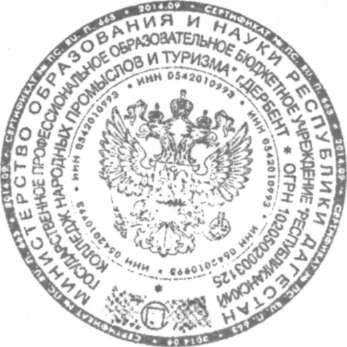 Директор ГБПОУ РД «КНПиТ»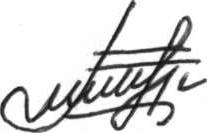 ____________ Г.Х. АхмедхановаПланмероприятий по реализациипротиводействия идеологии терроризма вГБПОУ РД  «КНПиТ» на 2016-2017уч.г.Зам. директора по УВР                               Мирзоев Б.Ш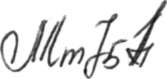 №Наименование мероприятийЦель мероприятияСроки проведения1.Единый классный час «международный день толерантности »Профилактика экстремизма18 ноября2.Профилактические беседы с учащимися «Экстремизм в молодежной среде »Профилактика экстремизма в молодежной средеВ течение года3.Проведение «Круглых столов» с участием представителей религиозных конфессий, общественных организаций, объединений молодежи ,руководителей муниципальных учреждений образования «г Дербент» учреждений культуры , спорта и молодежного центра администрации города по проблемам нравственного оздоровления общества.Создание условий для укрепления межконфессионального диалога в молодежной среде.В течение года4.Преподавание предметов и ведение факультативов правового, гражданского и духовного содержания.Привитие правовой грамотности, воспитание духовности, чувства гражданственности и ответственности.В течение учебного года5.День Знаний, Уроки Мира, классные часы посвященные государственной символике, Дню Конституции РФ, Дню народного единства, Дню Конституции РД.Привитие правовой грамотности, чувства гражданственности и ответственности  уважения к государственным символам.По отдельному плану6.Месячник патриотического воспитания.Воспитание патриотизма пропаганда воинской службы21.01-23.02 по отдельному плану7.Мероприятия, посвященные Дню Победы «Низкий поклон Вам, ветераны!»Воспитание патриотизма сохранение памяти о ветеранах войны.Май с 15.04 по 15.05         по  отдельному плану8Курс лекций на тему: Понятие о религии. Изложение основных религиозных положений.Профилактика правонарушений связанных с проявлением экстремизма пропаганда здорового образа жизни повышение мотивации к творчеству.Сентябрь 9.Объектовые тренировки в колледже на случай возможных чрезвычайных ситуацийОбработка навыков действий.В течение года10Тематические уроки по предметам «ОБЖ», БЖ, физическая культураПриобретение навыков безопасного поведения. формирование атмосферы доброжелательности, уваженияВ течение года11Подбор литературы по противодействию  экстремизму и терроризму. Организация выставок литературы в библиотеке колледжаПомощь педагогическим работникам при изучении вопросов профилактики экстремизма и терроризма .информирование обучающихся.В течение года12Оформление уголков наглядной агитации с размещением информации по противодействию терроризмуИнформирования обучающихся воспитанников и их родителей сотрудников колледжаСентябрь, январь13Проведение практических занятий по проверке бдительности обучающихся воспитанников и работников ОУ  при искусственно созданной ситуации возможного теракта (появление незнакомых лиц и посторонних предметов на территории колледжа)Обработка навыков правильного поведения при возможном терактеСентябрь, февраль14Курс духовно-просветительских лекций на тему:Толерантность. Ислам и другие конфессии в современном мире.. Веротерпимость, отношение к представителям других конфессий, примеры из истории видных ученых ислама.Октябрь 15Проведение встреч, бесед сотрудниками правоохранительных органов с учащимися по вопросу ответственности в случаях проявления экстремизма в отношении людей.Знакомство с действующим  законодательством об ответственности за проявление действий  экстремистского характераПо отдельному плану16Усилить контроль за пропускным режимом во время пребывания обучающихся в колледжеБезопасность образовательного процессаВ течение года17Проведение инструктажа со всеми участниками образовательного  сотрудников и обучающихся при угрозе террористического актаОбработка алгоритма действий при угрозе террористического актаСентябрь18Ежедневный обход территории и помещений колледжа антитеррористической безопасности.Обеспечение безопасности в колледже от террористического актов.В течение  года19Проведение проверок состояния эвакуационных выходов и путей эвакуации.Исправность дверных  замков свободные выходыВ течение  года20Постоянный контроль за въездом постороннего транспорта на территорию колледжа.Предупреждение возникновения терактов в колледжеВ течение года21Усилить контроль за ведением журнала посещения колледжа посторонними  лицами.Усиление безопасности в колледже.В течение учебного года22Контроль за проведением ремонтных работ в летний периодОбеспечение безопасности в колледже от территориальных актов.Июнь-Август23Взаимоотношение в Исламе. Нормы поведения по отношению к родителям, преподавателям, друг к другу.Ноябрь 24Проведение уроков ОБЖ, уроков нравственности, классных часов.Формирование знаний по вопросам профилактике экстремизма и терроризмаВ течение года25Конкурс рисунков, листовок, выставки книг.Развитие творческих способностей.Ноябрь,апрель26Проведение родительских собраний.Проявление родителей к вопросу формирования у детей толерантного поведенияФевраль27Проведение тренировок по эвакуации на случай возможных чрезвычайных ситуаций.Отработка навыков и правил поведения  в случае  возможных чрезвычайных ситуаций.Ежеквартально28Курс духовно- просветительских лекций на тему: «Нравственный облик верующего человека»Декабрь 20Устройства ограждения и освещения по периметру зданий колледжа.Предотвращение свободного доступа на территорию колледжаАпрель – август30Техническое обслуживание тревожных сигнализаций (тревожных кнопок)Бесперебойная работа тревожных сигнализаций тревожных кнопок.Ежемесячно31Охрана колледжа по результатам в выходные и праздничные дни.Своевременное устранение недостатков в работе в тревожной сигнализацииПостоянно32Соблюдений условий пропускного режима.Недопущение посторонних лиц в колледж и на территорию.Постоянно33Дежурство ответственных лиц в выходные и праздничные дни.Обеспечение пожарной и антитеррористической безопасности.Выходные и праздничные дни34Обновление информационного стенда по профилактике терроризма.Информация обучающихсяАвгуст35Беседы и лекции сотрудников  ГОВД, классных руководителейПрофилактика причин возможного проявления фактов экстремизма и терроризма.В течение года36Оборудование и содержание в местах  широкого доступа обучающихся и родителей наглядной агитации по недопущению правонарушений и ответственности за ложные сообщения об угрозах террористических актов (оформление стенда)Профилактика причин возможного проявления фактов экстремизма и терроризма.В течение года37Подготовка и проведение общеколледжных линеек, классных часов и других мероприятий, приуроченных к следующим датам; 1.09 - день памяти жертва Бесланской трагедии;30.10 - День памяти  жертв политических репрессий;4.11 - День народного единства16.11 - Международный день толерантности;2.04 - День единения народов12.06 - День России;11.07 - Всемирный день народонаселения.Профилактика причин возможного проявления фактов экстремизма и терроризма.В течение года38Подготовка и проведение среди обучающихся дебатов по теме «Неформальные общественные объединения и определения наличия в их деятельности признаков экстремизма ».Профилактика причин возможного проявления фактов экстремизма и терроризма.В течение года39Террористическое занятие по теме «Действия при ЧС», тренировочная эвакуация обучающихся и сотрудников колледжа.Обработка способа передачи информации о случаях терроризма.Октябрь - декабрь40Проведение практической обработки эвакуации.Обработка действий сотрудников и обучающихсяВ течение года41Курс лекций на тему: Роль религии и развитии науки. Ислам и наука.Февраль2017г.42Соблюдение условий пропускного режима в колледжеОбеспечение пожарной безопасности антитеррористической защищенности.Постоянно43Корректировка паспортов безопасности антитеррористической защищенности учреждения.Обеспечение пожарной безопасности антитеррористической защищенностиСентябрь - декабрь44Курс духовно-просветительских лекций на тему:Пророки современного общества ( экстремизм, разврат и алкоголь, курение и наркомания)Март-Апрель2017г.45Установка телефонного аппарата с установлением номера.Обеспечение пожарной безопасности антитеррористической защищенности46 Работа клуба социальной адаптации для подростковПредупреждение  проявления  подростков склонностей   к агрессии аутоагрессии  и терроризмуВесь период47Работа молодежного объединения «Волонтеры колледжа »Привитие элементарных навыков общения, соблюдение социальных умений и норм поведения.Весь период